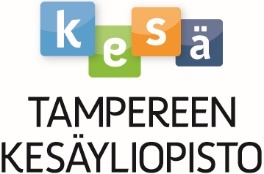 Tampereen kesäyliopistontasa-arvo- ja yhdenvertaisuussuunnitelma 2021-2023JohdantoOppilaitoksilla tulee olla tasa-arvo- ja yhdenvertaisuussuunnitelma, joka laaditaan yhteistyössä henkilöstön ja kanssa. Tampereen kesäyliopiston ensimmäinen yhdenvertaisuus- ja tasa-arvosuunnitelma laadittiin koskemaan vuosia 2018-2020. Tasa-arvo- ja yhdenvertaisuussuunnitelmalla pyritään edistämään opiskelijoiden ja työntekijöiden tasa-arvoa ja yhdenvertaisuutta Tampereen kesäyliopistossa. Tasa-arvossa on kyse ihmisyydestä, ihmisarvosta sekä jokaisen ihmisen ainutkertaisuudesta.Tampereen kesäyliopiston yhdenvertaisuus- ja tasa-arvosuunnitelmassa käydään läpi tasa-arvolaki ja yhdenvertaisuuslaki sekä selvitys oppilaitoksen tasa-arvotilanteesta. Lisäksi esitellään opiskeluun ja opetukseen liittyvät toimenpiteet ja vastuuhenkilöt.Lait suunnitelman taustallaLaki naisten ja miesten välisestä tasa-arvosta (8.8.1986/609)Laki naisten ja miesten välisestä tasa-arvosta (609/1986) tuli voimaan 1.1.1987. Lakiin on tehty useita muutoksia ja viimeksi sitä uudistettiin 11.11.2016.Lain tarkoituksena on estää sukupuoleen perustuva syrjintä ja edistää naisten ja miesten välistä tasa-arvoa sekä tässä tarkoituksessa parantaa naisten asemaa erityisesti työelämässä. Lain tarkoituksena on myös estää sukupuoli-identiteettiin tai sukupuolen ilmaisuun perustuva syrjintä.Tasa-arvolaki kieltää syrjinnän sukupuolen, sukupuoli-identiteetin ja sukupuolen ilmaisun perusteella. Tampereen kesäyliopiston on huolehdittava siitä, että sukupuolten välisen tasa-arvon edistämiseksi tehdään järjestelmällistä ja suunnitelmallista työtä. Kesäyliopiston tulee myös ennaltaehkäistä syrjintää sukupuoli-identiteetin ja sukupuolen ilmaisun perusteella.Tasa-arvolaki kieltää asettamasta henkilöä sukupuolen, sukupuoli-identiteetin tai sukupuolen ilmaisun perusteella muita epäedullisempaan asemaan opiskelijavalinnoissa, opetusta järjestettäessä, opintosuoritusten arvioinnissa, oppilaitoksen tai yhteisön muussa varsinaisessa toiminnassa sekä tasa-arvolain yleistä syrjintäkieltoa koskevassa säännöksessä tarkoitetulla tavalla. Oppilaitoksen menettelyä on pidettävä kiellettynä syrjintänä myös, jos henkilö joutuu seksuaalisen häirinnän tai sukupuoleen perustuvan häirinnän kohteeksi tai syrjintäkäskyn tai -ohjeen johdosta syrjityksi tasa-arvolaissa tarkoitetulla tavalla.Mikäli opiskelija katsoo joutuneensa syrjityksi sukupuolen perusteella, hänellä on oikeus saada Tampereen kesäyliopistolta asiaa koskeva kirjallinen selvitys. Selvitys on annettava viivytyksettä. Kirjallinen selvitys on annettava myös, jos opiskelija kokee joutuneensa seksuaalisen häirinnän tai sukupuoleen perustuvan häirinnän kohteeksi. Selvityksessä on tällöin todettava, mihin toimiin Tampereen kesäyliopisto on ryhtynyt häirinnän poistamiseksi.Yhdenvertaisuuslaki (1325/2014)Lain tarkoituksena on edistää yhdenvertaisuutta ja ehkäistä syrjintää sekä tehostaa syrjinnän kohteeksi joutuneen oikeusturvaa.Lain 8 §:n mukaan ketään ei saa syrjiä iän, alkuperän, kansalaisuuden, kielen, uskonnon, vakaumuksen, mielipiteen, poliittisen toiminnan, ammattiyhdistystoiminnan, perhesuhteiden, terveydentilan, vammaisuuden, seksuaalisen suuntautumisen tai muun henkilöön liittyvän syyn perusteella. Syrjintä on kielletty riippumatta siitä, perustuuko se henkilöä itseään vai jotakuta toista koskevaan tosiseikkaan tai oletukseen. Välittömän ja välillisen syrjinnän lisäksi tässä laissa tarkoitettua syrjintää on häirintä, kohtuullisten mukautusten epääminen sekä ohje tai käsky syrjiä.Sellainen oikeasuhtainen erilainen kohtelu, jonka tarkoituksena on tosiasiallisen yhdenvertaisuuden edistäminen taikka syrjinnästä johtuvien haittojen ehkäiseminen tai poistaminen, ei ole syrjintää. (9 §)Tampereen kesäyliopiston on arvioitava yhdenvertaisuuden toteutumista toiminnassaan ja ryhdyttävä tarvittaviin toimenpiteisiin yhdenvertaisuuden toteutumisen edistämiseksi. Edistämistoimenpiteiden on oltava oppilaitoksen toimintaympäristö, voimavarat ja muut olosuhteet huomioon ottaen tehokkaita, tarkoituksenmukaisia ja oikeasuhtaisia.Tampereen kesäyliopiston on huolehdittava siitä, että oppilaitoksella on suunnitelma tarvittavista toimenpiteistä yhdenvertaisuuden edistämiseksi sekä varattava oppilaille ja heidän huoltajilleen sekä opiskelijoille tai heidän edustajilleen mahdollisuus tulla kuulluiksi edistämistoimenpiteistä.Yhdenvertaisuuden toteutumista valvovat yhdenvertaisuusvaltuutettu, yhdenvertaisuus – ja tasa-arvolautakunta, oman työpaikan työsuojeluvaltuutettu sekä tarvittaessa oikeusinstanssit.Selvitys Tampereen kesäyliopiston tasa-arvotilanteesta
Tampereen kesäyliopisto on vapaan sivistystyön lain mukaista koulutustoimintaa toteuttava oppilaitos. Tampereen kesäyliopisto järjestää avointa korkeakouluopetusta sekä muuta ammatillisiin ja sivistyksellisiin osaamistarpeisiin vastaavaa vapaan sivistystyön koulutusta, mukaan lukien ikääntyvien yliopistokoulutus ja maahanmuuttajakoulutus. Koulutuksessa painottuvat yhteiskunnallinen, liiketalouden ja hallinnon ala, humanistinen ja kasvatusala, kulttuuriala, luonnontieteiden ala sekä sosiaali- ja terveysala. Tampereen kesäyliopistossa opiskelee vuosittain noin 5000 opiskelijaa. Tampereen kesäyliopiston arvot ovat: avoimuus, proaktiivisuus, vaikuttavuus, vastuullisuus ja yhteistyö.Tasa-arvo- ja yhdenvertaisuussuunnitelma perustuu Tampereen kesäyliopiston saamiin asiakaspalautteisiin sekä työyhteisössä käytyihin arviokeskusteluihin. Asiakaspalaute pyydetään jokaisen koulutuksen/kurssin jälkeen ja sitä seurataan jatkuvasti. Myös avoimeen palautteeseen annetaan mahdollisuus. Asiakaspalautteiden vastausprosentti on koulutuksesta riippuen 40-100%. Kesäyliopiston henkilökunta on keskustellut kuukausipalaverissa 26.2.2021 tasa-arvoa ja yhdenvertaisuutta koskevista teemoista kysymysten pohjalta:Minkälainen on eri ryhmien ja sukupuolten osuus opiskelijoissa kokonaisuutena ja eri opintoaineissa ja koulutuksissa?Minkälaiset aiheet ja toimintatavat kiinnostavat ja houkuttelevat eri ryhmiä ja sukupuolia?Keitä puuttuu opiskelijoistamme?Mitkä aiheet ja toimintamuodot voisivat kiinnostaa/olla tarpeellisia niille ryhmille, joita opiskelijoistamme puuttuu/on vähemmistönä?Minkälaisia osallistumisen kynnyksiä vähemmän osallistuvilla ryhmillä voi olla?Onko vähemmän osallistuvilla ryhmillä piilossa olevia opintotarpeita?Onko ryhmiä, joita opetustoimintamme tulisi nyt erityisesti tavoittaa ja tukea?Miltä tiedotuksemme ja opinto-ohjelmamme näyttävät eri ryhmien kannalta? – Mitä kuvitus ja tekstit viestivät?Näkyvätkö tasa-arvo ja yhdenvertaisuus yhteiskunnallisina kysymyksinä aiheissa?Tampereen kesäyliopisto on kaikille avoin ikään, sukupuoleen, terveydentilaan ja muuhun taustaan kuten koulutukseen, ammattiin, elämänkatsomukseen, poliittiseen kantaan katsomatta. Kaikki opetus pyritään järjestämään erilaiset oppijat huomioon ottaen opiskelijavalintojen, opetuksen toteuttamisen ja arvioinnin suhteen.Tasa-arvo ja yhdenvertaisuus kesäyliopiston toiminnassa ei tarkoita, että kaikkia kohderyhmiä ja sukupuolia tulee olla opiskelijoissa yhtä paljon. Yhdenvertaisuuden periaatteena on tehdä tarjonnasta mahdollisimman kattava, jolloin kesäyliopiston opintoihin olisi mahdollista tasapuolisesti hakeutua useiden kohderyhmien edustajia. Olennaista on osallistumisen esteiden ja mahdollisten piilossa olevia opintotarpeiden löytäminen. Kesäyliopistossa otetaan huomioon sukupuoliroolien muutokset sekä tasa-arvon ja yhdenvertaisuuden kysymykset opintotarjonnassa.Kesäyliopiston verkkosivut uudistettiin vuonna 2020. Sivusto on suunniteltu ja toteutettu vastaamaan lain edellyttämiä (Laki digitaalisten palvelujen tarjoamisesta 309/2019) AA-tason kriteerejä. AA-tason kriteerit on määritelty WCAG 2.1 -ohjeistuksessa. Saavutettavuusseloste on löydettävissä kesäyliopiston verkkosivuilta.Opiskelijat valitaan koulutuksiin ja kursseille pääasiassa ilmoittautumisjärjestyksessä. Joihinkin koulutuksiin haetaan yhteistyökouluttajan toiveesta erillisellä hakemuksella ja se on ilmoitettu koulutuksen kuvauksessa. Näin koulutukseen valitaan ammatillisen osaamisen ja työkokemuksen pohjalta sopivimmat hakijat.Opetus pyritään toteuttamaan esteettömissä tiloissa ja sellaisina aikoina, että mahdollisimman monen on niihin vaivatonta osallistua. Verkko-opintojen osuus - saavutettavuuden lisäämiseksi – on kasvanut merkittävästi viime vuosina.Kesäyliopiston henkilökunta ei toteuta opintojen arviointia, vaan sen tekee opettaja. Opettajat noudattavat arvioinnissaan tasa-arvon ja yhdenvertaisuuden periaatteita. Avoimen yliopisto-opetuksen osalta arviointi toteutetaan yhteistyöyliopiston ohjeiden mukaisesti. Kesäyliopistossa ei ole havaittu syrjintää eikä seksuaalista tai sukupuoleen perustuvaa häirintää. Kesäyliopiston opiskelijat koostuvat Tampereen yliopiston ja Tampereen ammattikorkeakoulun opiskelijoista, lukiolaisista, ammatillista täydennyskoulutusta hakevista (pääasiassa sosiaali- ja terveysala, opetus- ja kasvatusala, oikeus ja hallinto), työelämässä olevista, maahanmuuttajista ja senioreista. Tällä hetkellä kesäyliopiston rahoitusrakenne ei mahdollista sellaisia kurssihintoja, jotka tavoittaisivat kaikki kohderyhmät. Hinnoittelu saattaa rajata koulutusten ulkopuolelle esimerkiksi osan työttömistä, eläkeläisistä, pienituloisista ja maahanmuuttajista. Arvio aikaisempaan tasa-arvosuunnitelmaan sisältyneiden toimenpiteiden toteuttamisesta ja tuloksistaKartoitetaan alueen opintotarjontaa epätyypillisille ammattiryhmille, ja pohditaan, olisiko kesäyliopistolla näille tarjottavaa. Ei toteutunutEtsitään keinoja ja rahoitusratkaisuja työttömien, eläkeläisten, pienituloisten ja maahanmuuttajien koulutustarjonnan mahdollistamiseksi. Toteutunut maahanmuuttajien osalta, muilta osin ei.Pyritään mahdollisuuksien mukaan järjestämään opetusta erilaisia oppimisvaikeuksia omaaville Toteutunut kesäyliopiston työntekijöiden antaman ohjauksen/tuen muodossaJokaisen koulutuksen ja kurssin jälkeen pyydetään asiakaspalaute ja sen pohjalta seurataan koulutusten onnistumista sekä kouluttajan että kesäyliopiston toiminnan osalta. Palautteessa on mahdollisuus myös avoimiin vastauksiin. Toteutunut täysin.Tarvittavat toimenpiteet tasa-arvon edistämiseksi 2021-2023Tavoitteet 2021-2023Pyritään tarjoamaan mahdollisimman kattavasti eri kohderyhmille suunnattuja koulutuksia mm. laajentamalla koulutustarjontaa myös ns. epätyypillisille ammattiryhmille toiminnan kapasiteetti huomioon ottaen.Mikäli kesäyliopistossa havaitaan syrjintää, seksuaalista tai sukupuoleen perustuvaa häirintää, siihen puututaan välittömästi ja vaikuttavasti. Toimenpiteet 2021-2023Järjestetään opinnot mahdollisimman saavutettavasti ja esteettömästi.Kartoitetaan alueen koulutuskysyntää ja opintotarjontaa ns. epätyypillisille ammattiryhmille, ja selvitetään, onko kesäyliopiston tarvittaessa mahdollista järjestää ko. opintotarjontaa.Etsitään keinoja ja rahoitusratkaisuja työttömien, eläkeläisten ja pienituloisten koulutuksiin osallistumisen mahdollistamiseksi.Pyritään tunnistamaan aiempaa paremmin erilaisia oppimisvaikeuksia omaavat opiskelijat, järjestämään opinnot heille parhaalla mahdollisella tavalla ja tukemaan heitä opinnoissaan.Vastuunjako tasa-arvon ja yhdenvertaisuuden toteutumisessa ja toimintaohje tasa-arvo- ja yhdenvertaisuussuunnitelman vastaisissa tapauksissa
TOIMINTAOHJE TASA-ARVO- JA YHDENVERTAISUUSSUUNNITELMAN VASTAISISSA TAPAUKSISSAHallitusRehtoriTyösuojeluvaltuutettuTyöntekijätHallitus johtaa ja valvoo Tampereen kesäyliopiston toimintaa ja myös opiskelijoiden ja työntekijöiden tasa-arvoa ja yhdenvertaisuutta. Rehtori huolehtii osana sisäistä valvontaa opiskelijoiden ja työntekijöiden tasa-arvon ja yhdenvertaisuuden toteutumista kesäyliopistossa. Päivittäisiin valvontatoimenpiteisiin kuuluvat tarvittavat selvitykset ja selonteot, ohjeiden noudattamisen valvonta ja poikkeamien seuranta sekä virheiden ehkäisy.Työsuojeluvaltuutettu valvoo tasa-arvon ja yhdenvertaisuuden toteutumista osana valtuutetun tehtävää.Kesäyliopiston henkilökunta vastaa omalla toiminnallaan tasa-arvon ja yhdenvertaisuuden toteutumisesta Tampereen kesäyliopistossa.Opiskelija katsoo joutuneensa syrjityksi esim. sukupuolensa perusteella Yhteydenotto/ilmoitus rehtorilleKesäyliopisto antaa opiskelijalle kirjallisen selvityksen asiasta viivytyksettä.Opiskelija kokee joutuneensa esim. seksuaalisen tai sukupuoleen perustuvan häirinnän kohteeksi.Yhteydenotto/ilmoitus rehtorilleKesäyliopisto antaa opiskelijalle kirjallisen selvityksen asiasta viivytyksettä.Selvityksestä on käytävä ilmi mihin toimiin kesäyliopisto on ryhtynyt häirinnän poistamiseksiHenkilökuntaan kuuluva kokee joutuneensa syrjityksi/häirityksi tai huomaa kesäyliopistossa tasa-arvo- ja yhdenvertaisuussuunnitelman vastaista toimintaa.Ilmoitus rehtorille tai tarvittaessa hallituksen puheenjohtajalle: riitta.ollila(at)tampere.fi, 050-5606230Rehtori tai tarvittaessa hallituksen puheenjohtaja ryhtyy viivytyksettä selvittämään asiaa ja ilmoittaa häirintä- tai syrjintäilmoituksen tehneelle työntekijälle mihin toimiin asian johdosta ryhdytään.